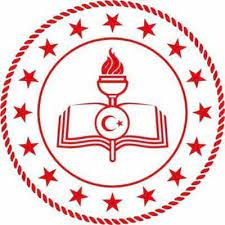 ADANA İL MİLLİ EĞİTİM MÜDÜRLÜĞÜEK-1EK-3EK-4Etkinliğin AdıKendimi KeşfediyorumGelişim AlanıKariyerYeterlik AlanıKariyer FarkındalığıKazanımKendi kişilik özellikleri ve mesleklerin ortak özelliklerini ilişkilendirmeSınıf DüzeyiOrtaokul KademesiSüre40 Dakika (Bir Ders Saati)Araç Gereçler1.Çalışma Yaprağı-12.Çalışma Yaprağı-23.Çalışma Yaprağı-34.Çalışma Yaprağı-4Uygulayıcı İçin Ön HazırlıkÇalışma Yaprağı-1, Çalışma Yaprağı-2, Çalışma Yaprağı-3 ve Çalışma Yaprağı-4 ‘ün çıktısı alınır.Süreç(Uygulama Basamakları)1.Etkinliğin amacının öğrencilerin kendi kişilik özelliklerinin hangi mesleklere daha uygun olduğunu anlamak olduğu ifade edilir.2.Çalışma Yaprağı-1 ve Çalışma yaprağı-2 öğrencilere dağıtılır.3.Şu yönerge ile etkinlik başlatılır:“Elinizdeki çalışma yaprağı-1 ‘de bazı kişilik özellikleri ile ilgili ifadeler olduğunu görüyorsunuz. Çalışma Yaprağı -2’de ise içlerinde kişilik tiplerinin bulunduğu bir altıgen bulunuyor.Çalışma Yaprağı-1’deki ifadeleri incelemenizi istiyorum. İfadelerin doğru veya yanlış cevapları yok. Hangilerinin sizin için ne kadar uygun olduğunu, sizin kişiliğinizi yansıttığını belirleyin. Sizi yansıttığını düşündüğünüz ifadelerin yanlarına işaret koyun ve daha sonra en çok işaretleme yaptığınız kutucuğun üstüne benim özelliklerim yazmanızı istiyorum. Sonrasında tahtaya asacağım Çalışma Yaprağı-3 ten hangi kişilik tipinize göre hangi mesleklerin size uygun olabileceğine bakacağız. Haydi başlayalım.”4.Öğrencilere çalışmaları için gereken süre verilir ve süre bitiminde aşağıdaki yönerge verilerek gönüllü öğrencilerden cevaplar alınır.“Çalışma yaprağı-1’de en çok işaretlediğiniz kutucuk sizin kişilik özelliklerinizi gösteriyor olabilir mi?5.Aşağıdaki yönerge ile etkinlik devam ettirilir:“En çok işaretleme yaptığınız kutucuktaki ifadeler sizin  kişilik özelliklerinizi göstermektedir. Kişilik özelliklerimizin farkına varmak, hangi meslek alanına yönelebileceğimizi seçerken bize yardımcı olur. Yapılan mesleğin kişiliğimize uygun olması bizim o meslekten zevk almamızı ve yorgunluk hissetmemizde büyük rol oynar. Şimdi içinde işaretleme yaptığınız kişilik tipine uygun meslekleri düşünmenizi istiyorum. Hangi kişilik tipi ile hangi mesleğin ilişkilendirilebileceğini düşünerek Çalışma Yaprağı-2 deki altıgenin köşelerinde yer alan kişilik tiplerinin yanına yazmanızı istiyorum.  Bu sırada tahtaya astığım Çalışma Yaprağı-3’den faydalanabilirsiniz.6.Öğrenciler çalışırken tahtaya Etkinlik Bilgi Notu asılır. Öğrencilerin hangi meslekleri yazdıkları incelenir ve Etkinlik Bilgi Notu’ ndan yararlanarak yanlış veya eksikler için yol gösterilir.7. Süre bitiminde gönüllü öğrencilerden kendilerinde hangi kişilik tipinin özelliklerinin olduğunu ve buralara hangi meslekleri yazdıkları ile ilgili  paylaşımlar alınır.8.Süreç aşağıdaki tartışma soruları ile değerlendirilir:    a)Kendi kişilik özelliklerinizin farkında olmak ilerde hangi mesleği seçeceğimiz konusunda bize nasıl fayda sağlayabilir?   b)Kendi kişilik özellikleriniz doğrultusunda köşegenlere yazdığınız mesleklerin sizin için uygun olduğunu düşünüyor musunuz?Kazanım Değerlendirilmesi1.Öğrencilerden seçmeyi düşündükleri bir meslek elemanıyla röportaj yapmaları istenir. Yapacakları görüşmede özellikle “Kişilik özellikleri ile seçtikleri mesleklerin uyumlu olup olmadı sorulur.Uygulayıcıya Not:1.Etkinlik Bilgi Notu ’ndaki mesleklere, öğrencilerinizin kişiliklerine uygun eklemeler yapılabilir.Özel Gereksinimli Öğrenciler İçin;Çalışma Yaprağı-1 ve 2’ de yer alan yazıların puntoları büyütülerek, kontast renkte bir zemin üzerine yapıştırılarak veya dokunsal özellikler eklenerek görme bakımından işlevsel hale getirilebilir.Çalışma yapraklarının doldurulma sürecinde öğrencilere bireysel destek olunabilir.Sorular basitleştirilerek öğrencilerin etkinlik sürecine katılımları artırılabilir.…………………………*Aletleri ve makineleri kullanmaktan hoşlanırım.*Güç ve koordinasyon gerektiren mesleklere ilgim vardır.*Soyuttan değil, somut olandan, teorikten değil pratik olandan hoşlanırım.*Paraya, güce ve statüye önem veririm. *Sosyal ilişkilerde ve aktivitelerde girişken değilim.*İnsanlarla fazla iletişim kurmaktan ve sözel olarak kendimi ifade etmekten hoşlanmam.*Oldukça doğal, hoşgörülü ve sabırlı bir kişiyimdir.………………………..*Yeni şeyler öğrenmeyi, matematiksel ve bilimsel problemleri çözmeyi severim.*Bilim hakkında konuşmaktan ve bilimsel konuları konuşmaktan hoşlanırım.* Analitik düşünen, eleştirel, meraklı, bağımsız, alçakgönüllü, pasif, çekingen, mantıklı kişilik özellikleri taşırım.*Duygularımla hareket etmekten ve beden gücü ile yapılan şeyler konusunda başarısızım.*Sosyalleşmekten, başkalarının kişisel sorun ve ilgilerine vakit ayırmayı sevmem.*Göz önünde olmaktan, ilgi odağı olmaktan hoşlanmam.……………………..*Orijinallikten ve yaratıcılıktan hoşlanırım.*Bilimsel araştırmalardan, teknik çalışmalardan ya da kurallı işlerden hoşlanmam.*Materyalleri dönüştürmeyi, resmetmeyi, yazmayı, çizmeyi, üretmeyi severim.*Hayal gücüm ve sezgilerim çok yüksektir.* Kurallara uymaktan, sınırlandırılmaktan hoşlanmam.……………………..*Kendimi gösterebileceğim, ön planda olabileceğim işlere yönelmekten hoşlanırım.*Çevremdeki diğer insanları etkilemeyi onları bir şeylere ikna etmeyi severim.*Cesaretli ve hırslı bir yapıya sahibim.*İnsanları yönetmeyi ve liderlik yapmayı severim.*Bilimsel konularda çok başarılı değilim.*Ekonomi ve politika ilgimi çeker.………………………*Nesneler üzerine odaklanmayı, kurallara bağlı olmayı, tertibi ve düzeni severim.*Parayı ve güvende olmayı severim.*Planlı ve programlı olmayı severim.*Sanatsal becerilerim ve hayal gücüm düşüktür.*Kendi düzenime karışılmasından ve düzenimin bozulmasından hoşlanmam.*Risk almaktan, değişikliklerden ve yeniliklerden hoşlanmam. …………………….*Diğer insanlara kişisel ve mesleki problemlerinde yardım etmeyi severim.*Çözüm odaklı bir yapıya ve yüksek empati yeteneğine sahibim.*Sosyalleşmeyi ve insanlarla vakit geçirmeyi severim.*Mekanik ve bilimsel konularda başarısızım.*Yapıcı, birleştirici, uzlaştırıcı bir kişiyimdir.KİŞİLİK TİPİBELİRGİN ÖZELLİKLERİGERÇEKÇİSabırlı ve hoşgörülü, pratik, maddeci, erkeksi, antisosyal, uyumlu, içten, doğal, sabırlı, iç görüleri ve başarma güdüleri fazla*Kas etkinliği, motor koordinasyonu gerektiren işler *Açık havadaki işler, mekanik, sistematik çalışmalar *Nesneler, eşyalar, makineler ve hayvanlarla ilgili etkinliklerARAŞTIRICIEntelektüel, analitik düşünce yapısına sahip, rasyonel, eleştirel, titiz, sabırlı, yöntemci, bağımsız, popüler olmaktan hoşlanmayan*Analitik gözlem yapma *Sistematik deneysel çalışma *Fiziksel, biyolojik ve kültürel olguları araştırmaARTİSTİKHeyecan ve coşkuları dengesiz, hayalci, fevri, karmaşık, sezgileri güçlü, bağımsız, duygusal, uyumlu olmayan, duyarlı ve etkileyici*Estetik faaliyetler yapar *Tutkulu, bağımsız, sistematik olmayan aktiviteler *Sanatsal etkinlik ve ürünler yaratma *Bağımsız yaratıcı çalışmalarSOSYALYardımsever, sorumluluk sahibi, sosyal işbirliğine yatkın, empatik, arkadaş canlısı, içten, sabırlı, nazik, anlayışlı*İnsanlarla birlikteliği saptayan aktiviteler *Başkalarını eğiterek geliştirmek, yardım etmek *Başkalarını ikna etme, yönlendirmeGİRİŞİMCİDışa dönük, enerjik, kendine güvenli, atılgan, fevri, ikna yeteneği yüksek, sabırsız, meraklı, maceracı, iyimser, sosyal, konuşkan*Başkalarını ikna etmeye yönelik faaliyetler *Sosyal eğlendirici etkinlikler *Organize edilmiş çalışmalarGELENEKSELDikkatli, titiz, itaatkar, tutarlı, esnek olmayan, düzenli, sabırlı, vicdanlı, özdenetimli, hayal gücünden yoksun, dengeli*Sistemli kurallara bağlı aktiviteler *Nesnelerle ilgili sistematik çalışmalar *Kayıt tutma, hesaplama, kontrol işlemleri, veri işleme makineleri kullanmaGERÇEKÇİOtomobil tamircisiHer çeşit araç teknisyeni  Elektrikçi Mühendis Ziraat ile ilgili meslekler Beden eğitimi öğretmeniARAŞTIRICIBiyologGenetikçiMatematikçiKimyagerFizikçiAstronotAntropologTıp teknisyeniARTİSTİKYazarRessamAktörTiyatro sanatçısıMüzisyenKompozitörDekoratörMimarSOSYALSosyal hizmet uzmanı Rehabilitasyon danışmanıPsikologPsikolojik danışmanHalkla ilişkiler uzmanıÜniversite öğretim üyesiÖğretmenGİRİŞİMCİSatıcıPazarlamacıKomisyoncuMenajerPolitikacıAvukatGELENEKSELBanka veznedarıKütüphaneciDaktilografPostacıMuhasebeciKitapçıFinans elemanı